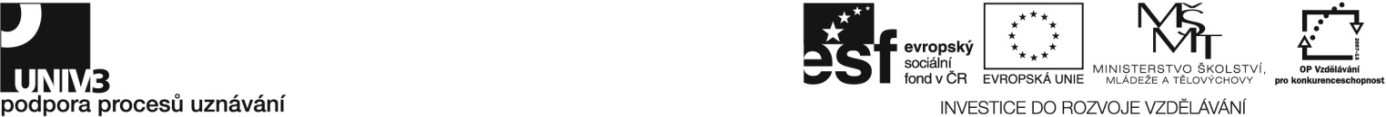 Konkrétní zadání29-044-H Výroba trvanlivého pečivaZadání pro účastníky ověřováníV časovém limitu 6 hodin  nanormujte, vyrobte a připravte k expedici a prodeji110 ks preclíků různých tvarů a posypu dle vlastního uvážení, o hmotnosti 12 g50 ks korpusů lineckých košíčků tvarovaných do forem, o hmotnosti 10 gPříjem a normování surovinPřipravte surovinovou normu do přiložených tabulek pro všechny zadané výrobky. Vyplňte žádanku pro všechny zadané výrobky. Převezměte suroviny, polotovary a přísady nutné k výrobě všech zadaných výrobků. Zkontrolujte množství a kvalitu podle předložené receptury, zdůvodněte.Uskladněte dočasně na pracovišti.Z připravených surovin zpracujte perníkové těsto, zdůvodněte způsob zpracování.Výroba preclíkůProveďte navážení ze spočítaného množství surovin a přísad v souladu s recepturou.Z připravených surovin zpracujte dle technologického postupu a receptury těsto. Vytvarujte těsto do různých tvarů dle vlastního výběru a umístěte na plech.Nastavte parametry kynárny, uložte klonky k dokynutí.Výrobky po dokynutí posypte kořením dle vlastního výběru a upravte před pečením.Zvolte režim pečení a výrobky upečte v peci.Po vyjmutí z pece posuďte stupeň upečení výrobků.Připravte si vhodný balicí materiál, výrobky zabalte, označte a připravte pro expedici, výběr balicího materiálu a značení zdůvodněte.Průběžně kontrolujte dodržování technologického postupu, aby byl v souladu s recepturou, dbejte a kontrolujte dodržování zásad HACCP + BOZP.Hotové výrobky a polotovary kontrolujte z hlediska bezpečnosti potravin, požadované hmotnosti, velikosti a vzhledu před expedicí, připravte vzorky.Pokud to bude nutné, navrhněte a zdůvodněte možnosti nápravy zjištěných nedostatků. Během celého procesu výroby dodržujte hygienické předpisy, osobní hygienu a zásady bezpečnosti potravin. Používejte pracovní oděv a ochranné pomůcky.Při obsluze zařízení a strojů při výrobě chaloupky dbejte zásad bezpečnosti práce. Stroje i zařízení zkontrolujte před zahájením práce i v průběhu výroby. Na závěr proveďte čištění a běžnou údržbu strojů a zařízení. Výroba lineckých košíčkůPostupujte stejně jako v případě výroby předchozích výrobků a vycházejte přitom z receptury pro tento výrobek.Tvarování košíků proveďte do forem.Expedice a prodej trvanlivého pečivaV souladu s estetickými a hygienickými předpisy zhotovené výrobky vystavte.Obslužte potencionálního zákazníka a zdůvodněte způsob, kterým to provedete. Připravte vhodný obalový materiál a zhotovené výrobky balte a expedujte. Při výrobě a prodeji všech výrobků veďte předepsanou evidenci. Tabulky pro nanormování surovinPreclíkySurovinová norma je uvedena na 220 ks preclíků po proveďte přepočet spotřeby surovin na 110 ks preclíků po Korpusy lineckých košíčkůSurovinová norma je uvedena na 80 ks korpusů lineckých košíčku po proveďte přepočet spotřeby surovin na 50 ks korpusů lineckých košíčku po 10g Soupis materiálního a technického zabezpečení pro zajištění ověřováníVybavení pekařské dílnytiskopisy příjemky, výdejky zboží a surovintechnologické postupy a recepturykatalog pekařských výrobkůtechnologické vybavení pro výrobu a balení trvanlivého pečiva (nářadí a náčiní pro ruční zpracování těsta, váhy, hnětač, dělička, kynárna, formy, pec)obalový materiálčisticí prostředky nutné k zajištění hygieny a sanitace provozuSuroviny a polotovary (hmotnost dle přepočtu)Preclíkyhladká moukačerstvé droždícukr krupicisůlolejvoda na kvasvoda do těstakoření do těstakoření na posyp (dle vlastního výběru)Korpusy lineckých košíčkůhladká moukavejcecukr moučkacukr vanilkacitropastastolní margarinKontrola dodržení časového limituSuroviny a polotovary     Hmotnost v g na 220 ksHmotnost v g na 110 ksHladká mouka 1000Čerstvé droždí50Cukr krupici15Sůl15Olej180Voda na kvas200Voda do těsta250Koření do těsta2Koření na posypdle vlastního uváženíTěstový kus1712Suroviny a polotovary     Hmotnost v g na 80 ksHmotnost v g na 50 ksHladká mouka 470Vejce110Cukr moučka150Cukr vanilka5Citropasta12Stolní margarin315Těstový kus1062Činnost podle zadáníČasový limit (v min.)Příjem a normování surovin20Výroba preclíků a korpusů lineckých košíčků310Příprava surovin a pracoviště20Zhotovení, tvarování a dokynutí těsta180Strojení a pečení výrobků 90Čištění a údržba strojů a zařízení po výrobě, úklid pracoviště20Expedice a prodej trvanlivého pečiva30Balení a označení výrobků10Prodej výrobků10Vedení provozní evidence10Doba trvání zkoušky: podle standardu 4 – 6 hod.360